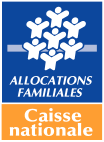 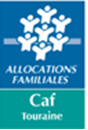 À envoyer avant le 15 avril N+1Au service par mail : au Conseiller Technique de votre territoireNuméro SIAS de la Subvention Micro-projets année N (figure sur la notification décision subvention caf) : Nom du gestionnaire : Adresse :  :				E - mail : Nom et prénom du signataire de la convention « Ps jeunes » (Maire pour une structure municipale, Président pour une structure associative ou intercommunale) : Contacts :Personne référente pour les échanges avec la Caf liés au projet : Nom et Prénom : Fonction :  : E - mail : PREAMBULE : Pour mémoire, la subvention micro-projets jeunes est attribuée annuellement par la CAF et sous réserve des fonds disponibles à chaque gestionnaire conventionné dans le cadre de la PS jeunes.Autrement dit « pas de subvention micro-projets sans PS jeunes »,Sont retenues les charges liées à la mise œuvre directe de « micro-projets » :Les intervenants ponctuels et spécialisésLes frais de déplacement, de restauration et d’hébergement dans le cadre d’une sortie ou d’un séjour de moins de 4 nuits organisés par les jeunes La billetterie (cinéma, musée, théâtre, matchs…) Autres dépenses pédagogiques liées aux « micro-projets » (matériel pédagogique …par exemple : achat de tissu pour faire des costumes pour un groupe théâtre, achat de bombes de peinture pour un projet de jeunes autour du graph, …) Sont exclus :Les sorties organisées par les établissements scolaires et les projets à visées scolaires Les accueils destinés uniquement à des mineurs handicapés encadrés par les personnels habituels des établissements ou services médico-sociaux Le financement des études, de la formation ou des stages des jeunes Les séjours linguistiques, la participation à des compétitions sportives Les projets à visée uniquement individuelleLes dépenses qui couvrent le fonctionnement courant du service, les frais généraux : les frais de personnel, les frais logistiques, les frais d’équipement, les coûts des consommables et de fournitures, les coûts de service et de sous-traitants, les frais de diffusion d’information.REMARQUE :La subvention « micro- projets jeunes » peut concerner 1 ou plusieurs projets jeunes, dans la limite du montant accordé.C’est pourquoi, vous devez établir un seul compte de résultat même s’il y a plusieurs micro-projets jeunes.3-1 PRESENTATION DES PROJETS :Décrivez en synthèse la nature des projets construits avec/par les jeunes en années N, en précisant pour chaque projet :Intitulé du micro-projet concerné et les objectifs « PS jeunes » auquel il est relié Les modalités de participation des jeunes au sein du projet (en amont, pendant, après)PROJET 1 : ………………………………………………………………………………………………………………………………………………………………………………………………………………………………………………………………………………………………………………………………PROJET 2 : ………………………………………………………………………………………………………………………………………………………………………………………………………………………………………………………………………………………………………………………………Etc. 3-2 BILAN :Lien avec les objectifs du projet soutenu dans le cadre de la PS JEUNES : Par rapport au public visé : prise d’autonomie/initiative, développement de compétence, mixité, diversification des centres d’intérêts etc……………………………………………………………………………………………………………………………………………………………………………………………………………………………………………………………………………………………………………………………………………………………………………………………………………………………………………………………………………………………………………………………………………………………………………………………………………………………………………………………………………………………………………………………………………………………………………Par rapport au partenariat : décrivez les ressources mobilisées (partenaires, équipements etc.) …………………………………………………………………………………………………………………………………………………………………………………………………………………………………………………………………………………………………………………………………………………………………………………………………………………………………………………………………………………………………………………………………………………………………………………………………………………………………………………………………………………………………………………………………………………………………………Espace libre :  indiquez ici toutes les informations complémentaires que vous jugez pertinentes pour le bilan du/des micro-projets : …………………………………………………………………………………………………………………………………………………………………………………………………………………………………………………………………………………………………………………………………………………………………………………………………………………………………………………………………………………………………………………………………………………………………………………………………………………………………………………………………………………………………………………………………………………………………………3-3 VALORISATION : fournir des supports illustrant les micro-projets conduits avec les jeunes (photos, témoignages de jeunes, article presse/réseaux sociaux…)……………………………………………………………………………………………………………………………………………………………………………………………………………………………………………………………………………………………………………………………………………………………………………………………………………………………………………………………………………………………………………………………………………………………………………………………………………………………………………………………………………………………………………………………………………………………………………………………………………………………………………………………………………………………………………………………………………………………………………………………………………………………………………………………………………………………………………………………………………………………………………………………………………………………………………………………………………………………………………………………………………………………………………………………………………………………………………………………………………………………………………………………………………………1) Identification de la structure2) Compte de résultat année NCHARGES RETENUES POURLES MICRO PROJETS JEUNESCHARGES RETENUES POURLES MICRO PROJETS JEUNESPRODUITS RELATIFSLES MICRO PROJETS JEUNESPRODUITS RELATIFSLES MICRO PROJETS JEUNES60 - Achat                   € 70 - Vente de produits finis, prestations de services, marchandises                             € Prestations de services74- Subventions d’exploitation (2)Achats matières et de fournituresÉtat : (précisez le(s) ministère(s) sollicité(s)Autres fournituresÉtablissements publics d’État (préciser) :Région(s) :€ 61 - Services extérieurs                      € Département(s) :                                € LocationsIntercommunalité (EPCI) : Entretien et réparationCommune(s) :AssuranceCaf : Aide aux Micro-projets Jeunes Documentation62 - Autres services extérieurs                       € Publicité, publicationDéplacements, missionsTOTAL GENERAL DES CHARGES                       € TOTAL GENERAL DES PRODUITS € 3) Bilan d’activité des Micro-projets année N 